ГУ СОШ № 39 инновационного типа с гимназическими классамиВоеводская Лидия ЛеонидовнаУчитель музыкиСтаж работы: 19 летКатегория: высшая Предмет: МузыкаТема четверти: «Инструментальная музыка композиторов Казахстана»Тема урока: «Оркестр казахских народных музыкальных инструментов»6 класс. 2 четверть. 1 урок.Цель урока: Формировать знания по усвоению учащимися понятия «оркестр казахских народных музыкальных   инструментов», посредством интерактивного включения учащихся в образовательный процесс.Задачи урока:образовательные: дать представление об истории создания оркестра казахских народных инструментов, его структуре,   руководителях и репертуаре. воспитательные: воспитание патриотических чувств через знакомство с казахской народной музыкой; формирование эстетической и музыкальной культуры. развивающие: развитие умения анализировать, сопоставлять, сравнивать, выделять главное, устанавливать причинно-следственные связи; приводить примеры, формировать умения работы с интернет ресурсами, картами, таблицами, схемами.Тип урока: Урок формирования новых знаний.Форма урока: Мультимедиа-урок. Избранная технология: РКМ – развития  критического мышления  (reading & writing critical thinking). Оборудование: интерактивная доска, интернет, фильм, презентация, СD-мп3, карточки.Инновационные методы: интерактивная, групповая работа, диалогическое изложение, элементы самостоятельной работы: «Корзина идей», «Ролевая игра», Кластер, Web-квест, синквейн, карточки-таблицы, карточки-схемы, репортаж-сенсация.Этапы  урокаЗадачи   этапаСодержание этапаФормы, методы, технологииЗадания для учащихсяЗУНЗнания, умения, навыки учащихсяI. ВызовАктуализация знаний учащихся перед изучением новой темы. (10 мин)Обобщить имеющиеся знания по данной теме, вызвать устойчивый интерес к изучаемой проблеме, мотивировать к учебной деятельности,побудить к активной работе на занятии и вне его.1. Организационный момент: учитель предлагает записать тему урока в тетради и разбить её на две части, подчеркнув простым карандашом (1 мин)2.  Актуализация знаний учащихся: дети называют две части темы.- Вы знакомы  с этими понятиями? - Да.                (1 мин)3. Игра: учитель предлагает детям разбиться на две группы  учёных:первая составляет кластер на тему «Оркестр» вторая на тему «Казахских народных музыкальных инструментов»  (4 мин)4. Творческие работы: дети-учёные представляют кластеры на интерактивной доске. (3 мин)5. Вывод: учащиеся дают вывод-определение:«Оркестр КНМИ»(1 мин)Слайд 1.«Корзина идей»Слайд 2.Ролевая игра/работа в группах/Слайд 3.Кластер/творческие работы учащихся/Слайд 4.Слайд 5.Слайд 6.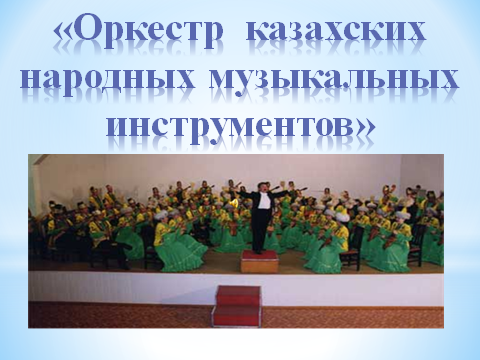 1 часть: «Оркестр» 2 часть: « Казахские народные музыкальные инструменты»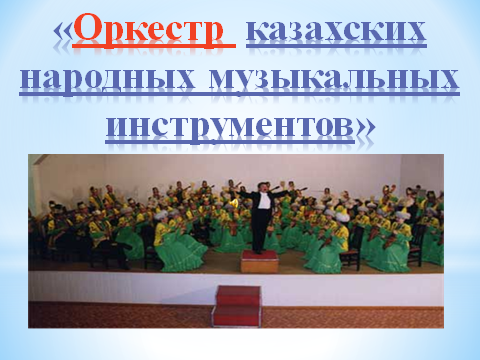 Карточка № 1 (опорная)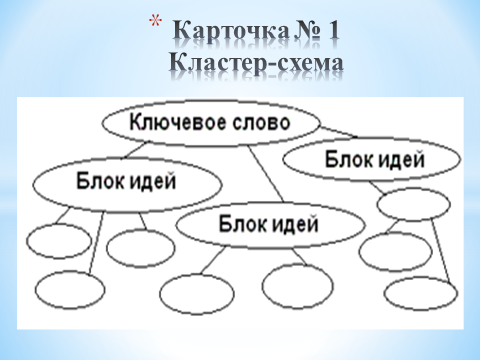 Кластер «Казахские народные музыкальные инструменты»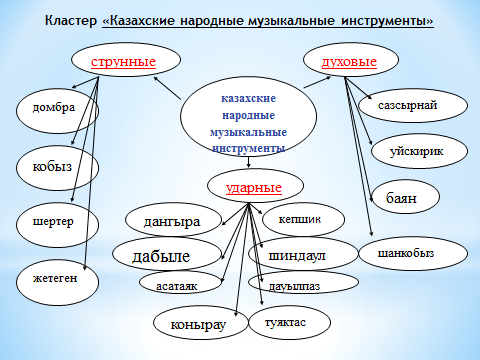 Кластер «Оркестр»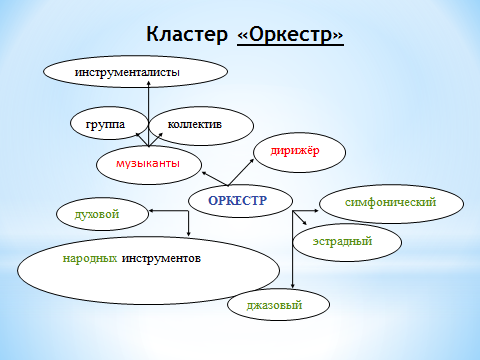 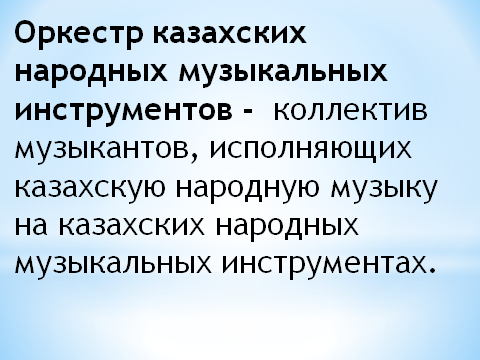 Оркестр – коллектив музыкантов, совместно исполняющий музыку под управлением дирижёра.Казахские музыкальные инструменты: домбра, кобыз, жетеген, шертер, ассатаяк, дауылпаз, туяктас, шанкобыз, конырау и т.д.Три группы инструментов:струнныедуховыеударныеУмение учащихся работать в группах, анализируя и применяя ЗУН. Систематизировать знания, делая вывод, выделяя главное определение.Оркестр казахских народных музыкальных инструментов -  коллектив музыкантов, исполняющих казахскую народную музыку на казахских народных музыкальных инструментах.II. ОсмыслениеПоиск информации для решения поставленной задачи на стадии вызова.  (25 мин)Получить новую информацию,осмыслить ее,соотнести с уже имеющимися знаниями.6. Изучение нового материала: учитель предлагает  стать детям журналистами и исследовать в недрах Интернет-ресурсов глобальные вопросы по теме, что определены в Web-квестах.Создать свой репортаж-сенсацию. (10 мин)7.  Осмысление: апробация учащихся в роли журналистов с творческой работой репортажем-сенсацией.(5 мин)8. Слушание: (по выбору)Учитель предлагает СD-мп3 трек-лист с репертуаром оркестра(3 мин)9. Возвращение к теме: учитель предлагает учащимся дополнить определение ОКНИ сделанное в начале урока(2 мин)Web-квест /вид самостоятельной исследовательской деятельности с интернет ресурсами//работа в тетради индивидуально//работа с карточками индивидуально/Слайд 7.Слайд 8.Слайд 9.Слайд 6.Слайд 10.1. Введение:Просмотр фильма о первом оркестре казахских народных инструментов. (2.26 мин) Ссылка:http://caspionet.kz/rus/soundsofthenomads/archive/Orkestr_imeni_Kurmangazi_1319191778.html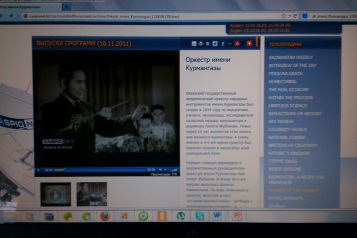     Задание:Посмотри фильм.Ответь на вопросы в тетрадь:? Назовите год создания  оркестра казахских народных  инструментов.? Кто стал первым руководителем оркестра.? Какой инструмент ввёл в оркестр Шамгон Кажгалиев. (2.34 мин)2. Введение:Официальный сайт Казахского Государственного академического оркестра народных инструментов имени Курмангазы. (3 мин) Ссылка: http://www.orchestra.kz/ 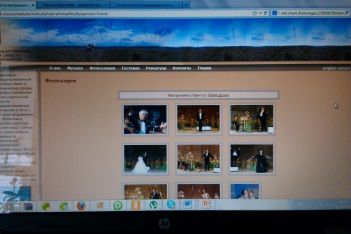  Задание-таблица: вставь пропущенноеЗадание: составить репортаж-сенсацию по теме «Что я нового узнал» в тетради (2 мин)Задание: проанализируй и обозначь 3 особенности репертуара оркестра.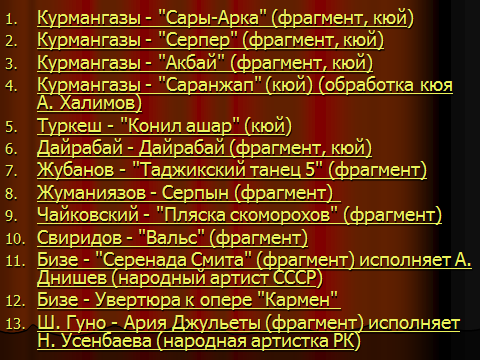 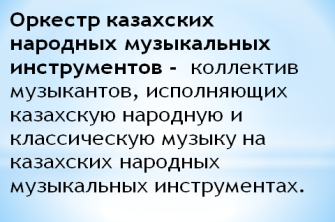 Оркестр имени Курмангазы создан - 25 июня 1934гОснователь оркестра -Ахмет Куанович Жубанов. Первым главным дирижером и художественным руководителем оркестра имени Курмангазы был Ахмет Жубанов. В конце 50-х эту миссию выполнял Шамгон Кажигалиев. Он внес изменения в оркестр, включив в него четырехструнный кобыз - домбыру с проволочными струнами - и некоторые другие инструменты, что обогатило звуковую палитру оркестра и приумножило его исполнительские возможности.*Ключ-ответ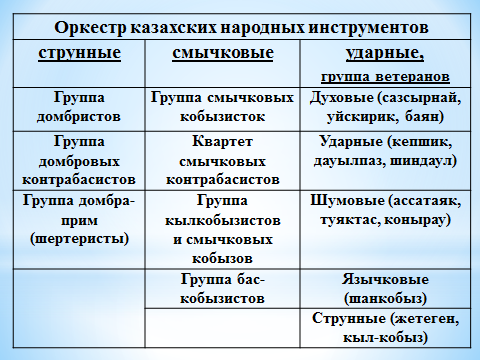 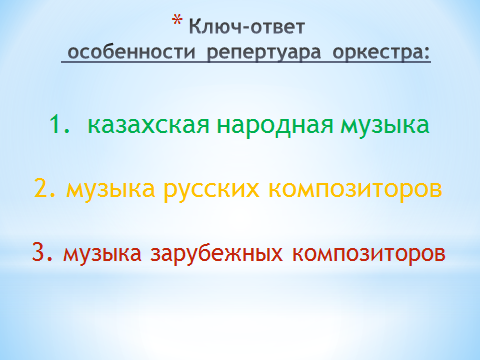 Оркестр казахских народных музыкальных инструментов -  коллектив музыкантов, исполняющих казахскую народную и классическую музыку на казахских народных музыкальных инструментах.III. РефлексияРазмышление о том, что учащиеся узнали в процессе поиска изучения нового материала (10 мин)10. Игра: учащимся предлагается написание творческих работ: пятистишия – синквейн на тему «Оркестр казахских народных музыкальных инструментов»(5 мин)11. Итог: дети читают свои синквейны (5 мин)Синквейн/работа в малых группах 4-6 человек/Слайд 11.примерКарточка №2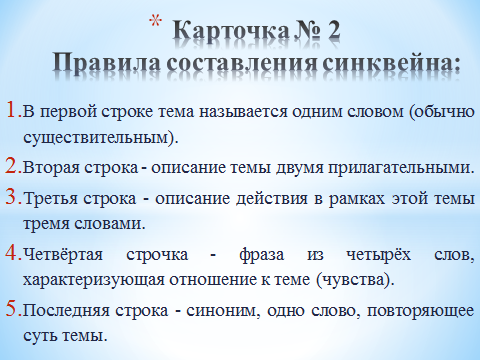 МУЗЫКАНТЫна казахских народныхмузыкальных инструментах игралислаженно вместе дружно организовали                        ОРКЕСТРД/З: Творческие работы детей:синквейн на тему«Оркестр казахских народных музыкальных инструментов»ОРКЕСТРказахский народный«воздушной» оркестровкой разучилкюй любимый народный исполнилиМУЗЫКАНТЫОРКЕСТРказахских народныхмузыкальных инструментов играл под руководством Жубанова имени КурмангазыКОЛЛЕКТИВ